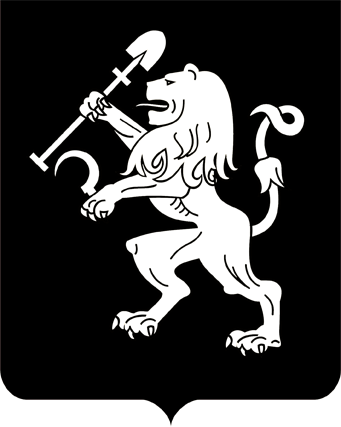 АДМИНИСТРАЦИЯ ГОРОДА КРАСНОЯРСКАПОСТАНОВЛЕНИЕО подготовке проекта межевания территории в границах территориальной многофункциональной зоны (МФ) по пр-ту им. газеты «Красноярский рабочий» в Ленинском районе г. Красноярска в границах кадастрового квартала 24:50:0500198На основании предложения общества с ограниченной ответственностью «Версия-3» о подготовке проекта межевания территории в границах территориальной многофункциональной зоны (МФ) по пр-ту им. газеты «Красноярский рабочий» в Ленинском районе г. Красноярска            в границах кадастрового квартала 24:50:0500198, в соответствии                со ст. 45, 46 Градостроительного кодекса Российской Федерации, ст. 16 Федерального закона от 06.10.2003 № 131-ФЗ «Об общих принципах организации местного самоуправления в Российской Федерации»,            постановлением администрации города от 26.10.2020 № 855 «Об утверждении Порядка подготовки документации по планировке территории    в границах городского округа города Красноярска, разрабатываемой          на основании решений администрации города Красноярска, порядка принятия решения об утверждении документации по планировке территории, порядка внесения изменений в такую документацию, порядка отмены такой документации или ее отдельных частей, порядка признания отдельных частей такой документации не подлежащими применению», руководствуясь ст. 41, 58, 59 Устава города Красноярска, ПОСТАНОВЛЯЮ:1. Обществу с ограниченной ответственностью «Версия-3» в течение 90 дней с даты вступления в силу настоящего постановления подготовить проект межевания территории в границах территориальной             многофункциональной зоны (МФ) по пр-ту им. газеты «Красноярский рабочий» в Ленинском районе г. Красноярска в границах кадастрового квартала 24:50:0500198 (далее – Проект).2. Настоящее постановление опубликовать в газете «Городские новости» и разместить на официальном сайте администрации города               в течение трех дней с даты его принятия.3. Постановление вступает в силу со дня его официального опубликования.4. В случае непредоставления Проекта в администрацию города        в установленный пунктом 1 настоящего постановления срок постановление подлежит признанию утратившим силу.5. Контроль за исполнением настоящего постановления возложить на заместителя Главы города Животова О.Н.Исполняющий обязанностиГлавы города                                                             		       В.А. Логинов15.11.2021№ 904